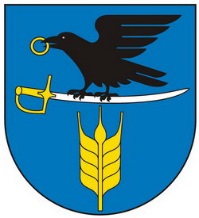 Rada Miejska w Szepietowie
Protokół nr XXV/21XXV Sesja Rady Miejskiej w Szepietowie w dniu 22 czerwca 2021
Obrady rozpoczęto 22 czerwca 2021 roku o godz. 10:35, a zakończono o godz. 13:25 tego samego dnia.W posiedzeniu wzięło udział 14 radnych (lista obecności stanowi załącznik nr 2 do protokołu).Obecni:Dąbrowski Paweł MateuszKućmierowski SławomirOłdakowski JanKruszewski MarianPowojski Grzegorz WojciechMoczydłowski WitoldŻochowski Grzegorz Zaremba Wiesław AntoniiErtman WojciechPietrzak MagdalenaSienicka Katarzyna SławomiraStypułkowski HenrykWojno ŁukaszFiedorczuk LeszekPonadto w Sesji uczestniczyli:- Burmistrz Szepietowa pan Robert Lucjan Wyszyński,- Skarbnik Gminy pani Jolanta Ołdakowska,           - przewodniczący Rad Sołeckich z terenu gminy (lista obecności stanowi załącznik nr 3 do protokołu),          - kierownicy jednostek organizacyjnych Gminy Szepietowo i zaproszeni goście (lista obecności stanowi załącznik nr 4 do protokołu).Porządek obrad1. Otwarcie sesji.2. Wnioski do porządku dziennego obrad.3. Informacja o protokole z poprzedniej sesji.4. Informacja o pracy Komisji w okresie między sesjami.5. Sprawozdanie Burmistrza z pracy w okresie między sesjami.6. Interpelacje i zapytania radnych7. Rozpatrzenie projektów uchwał oraz podjęcie uchwał:1) w sprawie zmian w budżecie Gminy Szepietowo na 2021 r.;2) zmieniającej uchwałę w sprawie określenia wysokości stawek podatku od nieruchomości;3) w sprawie rozpatrzenia petycji dotyczącej stawu.4) zmieniającej uchwałę w sprawie zatwierdzenia planów pracy Komisji Rady Miejskiej 
w Szepietowie na 2021 rok.8. Raport o stanie gminy1) przedstawienie Raportu o stanie Gminy Szepietowo za rok 2020;2) debata;3) podjęcie uchwały w sprawie udzielenia wotum zaufania Burmistrzowi Szepietowa.9. Sprawozdania finansowe Gminy Szepietowo za 2020 rok oraz sprawozdanie z wykonania budżetu gminy za 2020 rok:1) zapoznanie ze sprawozdaniami;2) zapoznanie z uchwałą Regionalnej Izby Obrachunkowej w sprawie wyrażenia opinii 
o przedłożonym przez Burmistrza Szepietowa sprawozdaniu z wykonania budżetu za 2020 rok;3) zapoznanie z opinią Komisji Rewizyjnej;4) zapoznanie z uchwałą Regionalnej Izby Obrachunkowej w sprawie wyrażenia opinii 
o przedłożonym przez Komisję Rewizyjną Rady Miejskiej w Szepietowie wniosku 
o udzielenie Burmistrzowi Szepietowa absolutorium za 2020 rok;5) dyskusja;6) podjęcie uchwały w sprawie zatwierdzenia sprawozdań finansowych wraz ze sprawozdaniem z wykonania budżetu gminy Szepietowo oraz udzielenia absolutorium Burmistrzowi Szepietowa.10. Wolne wnioski.11. Zamknięcie obrad.Przebieg obradAd.1. Otwarcie sesji.Otwarcia sesji dokonał Przewodniczący Rady Miejskiej Pan Grzegorz Żochowski. Przewodniczący powitał wszystkich obecnych na sesji oraz stwierdził, że na stan 15 radnych na sesji obecnych jest 14 radnych co stanowi quorum, przy którym Rada może obradować i podejmować prawomocne uchwały. Przewodniczący Rady przypominał, że obrady Rady Miejskiej są transmitowane za pomocą urządzeń rejestrujących obraz i dźwięk art. 20 ust. 1b ustawy z dnia 8 marca 1990r. 
o samorządzie gminnym, a uczestnictwo w sesji Rady Miejskiej jest jednoznaczne 
z wyrażeniem zgody na przetwarzanie i upublicznianie danych osobowych w myśl art. 6 ust. 1  rozporządzenia Parlamentu Europejskiego i Rady (UE) 2016/679 w sprawie ochrony osób fizycznych w związku z przetwarzaniem danych osobowych i w sprawie swobodnego przepływu takich danych oraz uchylenia dyrektywy 95/46/WE (ogólne rozporządzenie 
o ochronie danych) z dnia 27 kwietnia 2016r. - tzw. RODO.Ad.2. Wnioski do porządku dziennego obrad.Przewodniczący Komisji Rewizyjnej wniósł o dodanie do porządku obrad punktu dotyczącego podjęcia uchwały zmieniającej uchwałę w sprawie zatwierdzenia planów pracy Komisji Rady Miejskiej w Szepietowie na rok 2021. (wniosek Komisji Rewizyjnej stanowi załącznik nr 5 do protokołu)Głosowano w sprawie:
Dodanie do porządku obrad punktu podjęcie uchwały zmieniającej uchwałę w sprawie planów pracy Komisji Rady Miejskiej w Szepietowie na rok 2021.

Wyniki głosowania
ZA: 14, PRZECIW: 0, WSTRZYMUJĘ SIĘ: 0, BRAK GŁOSU: 0, NIEOBECNI: 1(Wykaz imienny głosowania stanowi załącznik nr 6 do protokołu)Przewodniczący Rady Miejskiej przedstawił porządek obrad.Radni nie zgłosili uwag do przedstawionego porządku obrad.Głosowano w sprawie:
Przyjęcie porządku obrad.

Wyniki głosowania
ZA: 14, PRZECIW: 0, WSTRZYMUJĘ SIĘ: 0, BRAK GŁOSU: 0, NIEOBECNI: 1Przewodniczący Rady Miejskiej stwierdził, że porządek obrad został przyjęty.(Wykaz imienny głosowania stanowi załącznik nr 7 do protokołu)Ad.3.  Informacja o protokole z poprzedniej sesji.
Przewodniczący Rady Miejskiej przedstawił informację o protokole z poprzedniej Sesji.Uwag do informacji nie zgłoszono.(Informacja stanowi załącznik nr 8 do protokołu)

Ad.4. Informacja o pracy Komisji w okresie między sesjami.

Z informacją o pracy komisji w okresie między sesjami zapoznał Wiceprzewodniczący Rady Pan Witold Moczydłowski.Uwag do informacji nie zgłoszono.(Informacja stanowi załącznik nr 9 do protokołu)Ad.5.  Sprawozdanie Burmistrza z pracy w okresie między sesjami.

Burmistrz Szepietowa przedstawił sprawozdanie z pracy w okresie między sesjami.(Sprawozdanie stanowi załącznik nr 10 do protokołu)Następnie Burmistrz przedstawił informację na temat działań realizowanych na terenie gminy:- Pan Burmistrz poinformował o akcji szczepień przypominając, że osoby zaszczepione nie wliczają się do limitów w organizowanych imprezach i zasugerował przemyślenie możliwości zaszczepienia,- Pan Burmistrz zaapelował o zrealizowanie ustawowego obowiązku jakim jest dokonanie spisu w Narodowym Spisie Powszechnym – niewykonanie tego obowiązku grozi karami. Pan Burmistrz wyjaśnił, że można  dokonać spisu przez Internet, w Urzędzie Miejskim jak również u rachmistrzów, którzy będą wychodzili już niedługo w teren – osoby, które nie dokonały samospisu mogą spodziewać się telefonu,- hydrofornia w Wojnach-Krupach jest w trakcie realizacji – wykonawca zapewnia, że ciągłość dostaw wody z tego wodociągu będzie zapewniona. Burmistrz wyraził nadzieję, że nie powtórzy się sytuacja jaka miała miejsce przy modernizacji hydroforni w Brykach gdzie na kilkanaście godzin została odcięty dostęp do wody,- w ramach realizacji inwestycji drogowych: odcinek w Szymborach-Jakubowiętach jest prawie zakończony, droga w Warelach-Filipowiczach jest skończona i po odbiorze. Droga powiatowa z Dąbrowy-Łazy w kierunku Dąbrowy-Kaski jest w trakcie realizacji. Droga krajowa przez Szepietowo jest na końcowy etapie realizacji i powinna być do końca czerwca zrobiona – w dniu wczorajszym była komisja dokonująca wstępnego obioru i na pewno wykonawca będzie zobowiązany poprawić stwierdzone usterki.- kolejną inwestycją jest spięcie w jeden obieg hydroforni w Szepietowie i Średnicy. Ujęcie wody byłoby  Średnicy i Szepietowie, woda ze Średnicy byłaby tłoczona do Szepietowa, następnie uzdatniona wracałaby do obiegu hydroforni w Średnicy. Inwestycja została zaplanowana w taki sposób ze względu na małą powierzchnię działki w Średnicy. Pan Burmistrz dodał, że jakość wody z ujęcia w Średnicy jest lepsza niż w Szepietowie.- podpisana została umowa z Urzędem Marszałkowski Województwa Podlaskiego na dofinansowanie dalszego remontu świetlicy w Plewkach,- podpisana została umowa z Urzędem Marszałkowski Województwa Podlaskiego na dofinansowanie zakupu wyposażenia ochotniczych straży pożarnych – ze wsparcia skorzystają jednostki w Dąbrowie-Łazy, Dąbrowie Moczydły, Średnicy-Maćkowiętach i Dąbrowce Kościelnej,- prawdopodobnie jest przyznana dotacja na żwirowanie drogi na odcinku Wojny-Krupy – Wojny-Pogorzel (ok. 1,7 km) w lepszym standardzie, - został złożony wniosek do NFOŚ na dofinansowanie odbioru azbestu – wniosek został złożony na 120.000 zł, ponieważ na tyle zostały złożone ankiety mieszkańców – problemem jest, że zwykle Gmina otrzymuje kwotę w wysokości 15.000 zł -20.000 zł. Pan Burmistrz dodał, że jakakolwiek kwota będzie dobra, ponieważ pozwoli na odbiór azbestu od kilkudziesięciu osób,- Gmina przygotowuje się do złożenia wniosku ( do NFOŚ) o dofinansowanie na odbiór folii rolniczych. Składanie wniosków będzie odbywało się w miesiącach wrzesień/październik. W lipcu zostaną dostarczone ankiety. Była propozycja, aby oprzeć się o ankiety z ubiegłego roku jednak ze względu na fakt, iż realizacja odbioru będzie w lipcu przyszłego roku należy przedstawić dane za dwa lata. Pan Burmistrz dodał, że na chwilę obecną nie ma jeszcze wzorów ankiet – jak tylko zostaną przekazane przez NFOŚ Gmina dostarczy je do sołectw.Burmistrz przedstawił informację na temat realizacji zadań z funduszu sołeckiego:- ułożono fragment chodnika w Stawierejach-Podleśnych,- zakupiono kostkę do Szepietowa-Podleśnego i Dąbrowy-Bybytki,- podpisano umowę z wykonawcą na budowę ogrodzenia w Wylinach-Rusi,- żwirowanie jest w trakcie realizacji (zostało jeszcze kruszywo),- zostały zamontowane lampy z Wojnach-Pieckach.Burmistrz poinformował, że Gmina podpisała umowę o współpracy NFOŚ w sprawie wspólnej realizacji Programu Czyste Powietrze. W tej chwili jest w Urzędzie w pokoju 13 jest punkt konsultacyjny gdzie można uzyskać informacje i poprosić o pomoc w wypełnieniu wniosku – zajmuje się tym pan Dominik Smyk.Pan Burmistrz nawiązując do prac przy linii kolejowej powiedział, że prace realizowane są 
w bardzo dużym zakresie. Pani Sołtys ze Średnicy-Maćkowięta zgłaszała rano, że się kurzy – Pan Burmistrz powiedział, że spróbuje powiedzieć, aby polowano wodą. Pan Burmistrz zwrócił uwagę na zakres i zasięg robót i dodał, że docelowo drogi, które są wzdłuż torów będą własnością Gminy.Głos zabrali:- Sołtys wsi Średnica Maćkowięta pani Mioduszewska zwróciła uwagę na uciążliwość prac przy torach i zakurzenie domów przy drodze, którą wykonano wzdłuż torów.- Burmistrz powiedział, że nie twierdzi, że nie ma uciążliwości i zwrócił uwagę, że zanim zostanie zrobiony asfalt musi być wykonana droga żwirowa.- Wiceprzewodniczący Rady Miejskiej pan Witold Moczydłowski powiedział, że chciał wypowiedzieć się w temacie poruszanym przez panią Sołtys. Prace są bardzo uciążliwe 
i powodują silne zakurzenie, pracuje dużo samochodów. Pan Moczydłowski zauważył, że są hydranty i dodał, że jeśli wykonawca zobowiąże się, że pokryje przynajmniej koszty wody to OSP zajmie się zroszeniem terenu. 
Głosowano w sprawie:
Przyjęcie sprawozdanie Burmistrza z pracy w okresie między sesjami. 

Wyniki głosowania
ZA: 14, PRZECIW: 0, WSTRZYMUJĘ SIĘ: 0, BRAK GŁOSU: 0, NIEOBECNI: 1(Wykaz imienny głosowania stanowi załącznik nr 11 do protokołu)Przewodniczący Rady Miejskiej stwierdził, że sprawozdanie z pracy Burmistrz w okresie między sesjami zostało przyjęte.Ad.6. Interpelacje i zapytania radnych.
Przewodniczący Rady poinformował, że w okresie między sesjami radni nie złożyli interpelacji i zapytań.Ad. 7.Rozpatrzenie projektów uchwał oraz podjęcie uchwał.Przewodniczący Rady Miejskiej poinformował, że tematy będące przedmiotem projektów uchwał złożonych do podjęcia na Sesji zostały przeanalizowane przez Komisje Rady Miejskiej w Szepietowie, które pozytywnie zaopiniowały materiały.1) w sprawie zmian w budżecie Gminy Szepietowo na 2021 rok.Projekt uchwały przedstawiła Skarbnik Gminy pani Jolanta OłdakowskaGłos zabrali:- Radny Sławomir Kućmierowski w związku ze zmianami załącznika inwestycyjnego zapytał jaki procent inwestycji będzie finansowany ze środków własnych budżetu Gminy, a jaki 
z kredytów. Radny zauważył, że na poprzedniej Sesji pytał z jakim deficytem zamknął się rok 2020, ile było zaciągniętych kredytów oraz jaki jest planowany deficyt na rok 2021 i ile jest planowanych do zaciągnięcia kredytów na ten rok. Radny Kućmierowski powiedział, że ma pewne niejasności które chciałby wyjaśnić – nie była zmieniana do tej pory Wieloletnia Prognoza Finansowa, a informacje przekazane przez panią Skarbnik są rozbieżne z tymi które znajdują się w WPF. - Skarbnik Gminy pani Jolanta Ołdakowska powiedziała, że zgodnie z informacją przekazaną na poprzedniej Sesji zadłużenie na koniec 2020 roku wyniosło 7.572.144 zł. – zadłużenie jest w SBR i BGK. Na 31 maja 2021 r. zadłużenie wynosi 6.973.794 zł – zostało spłacone 
w wysokości 598.358 zł. w ciągu 5 miesięcy (średniomiesięczna spłata to 119.650 zł). Pani Skarbnik nawiązując do inwestycji, które są rozpoczęte i realizowane, a które są wymienione w załączniku inwestycyjnym finansowanie planowane inwestycji z kredytów to ok. 45 %. Pani Skarbnik powiedziała, że na obecną chwilę nie zostały złożone wnioski o kredyty – zobowiązania są płacone w ramach środków obrotowych posiadanych na kontach. Następnie pani Skarbnik wyjaśniła, że wieloletni plan finansowy przygotowany przez jej poprzedniczkę jest realizowany – inwestycje, które się kończą (będą zakończone) zostaną wprowadzone do wieloletniego planu finansowego, ponieważ poprzednio mimo, iż były zaplanowane nie zostały wprowadzone. Obecnie, aby po raz kolejny nie modyfikować i nie zmieniać kwot zostaną wprowadzone ostateczne kwoty – pani Skarbnik dodała, że sądzi, iż będzie to na najbliższej Sesji.- Radny Sławomir Kućmierowski powiedział, że poprzednio podczas rozmów na temat planowanego do zaciągnięcia kredytu na ten rok i planowanego deficytu pani Skarbnik powiedziała, że planowany deficyt w kwocie 4,5 mln zł zostanie pokryty kredytami. Radny zauważył, że Pani Skarbnik zapomniała o tym, że planowany do zaciągnięcia kredyt to ok. 6 mln zł, bo 1,5 mln a dokładnie 1.464.040 zł jest planowane na spłatę kredytów zaciągniętych w latach poprzednich.- Skarbnik Gminy pani Jolanta Ołdakowska powiedziała, że nie zapomniała tego powiedzieć. Zaplanowane jest zaciągnięcie kredytów w wysokości 6 mln zł. Na chwilę obecną sytuacja wygląda tak, że nie ma potrzeby zaciągania kredytu w tak olbrzymiej kwocie. Zobaczymy co będzie się działo w przyszłym roku. Pani Skarbnik dodał, że chociaż oprocentowanie jest niewielkie jesteśmy bardzo ostrożni – jeśli nie zachodzi potrzeba kredyt nie będzie brany.- Burmistrz Szepietowa powiedział, że wszystkie te sprawy były dokładnie omawiane na Komisjach, ponieważ pan radny nie był na posiedzeniu stąd pewnie pytania. Pan Burmistrz podkreślił, że Gmina spłaciła 0,5 mln kredytu z własnych środków bez zaciągania dodatkowych kredytów i nadal planuje spłacać z własnych środków. Pan Burmistrz dodał, że kwota kredytu została zaplanowana w oparciu o tegoroczny plan inwestycji – budowa hydroforni w Szepietowie i Średnicy przejdzie na przyszły rok i nie będzie konieczności zaciągania w tym roku kredytu, ponieważ umowa zakłada, że realizacja będzie zakończona 
w czerwcu przyszłego roku. Dwie planowane do realizacji drogi nie dostały dofinansowania 
z Rządowego Funduszu Dróg Samorządowych – Gmina nie będzie realizowała inwestycji za własne środki (kredyty) – zostaną złożone do ponownego naboru. Zostało przesłane do Premiera odwołanie o ponowne rozpatrzenie wniosku na które na razie nie ma odpowiedzi. Burmistrz  powiedział, że nie zakłada, aby limit kredytu na który Rada  wyraziła zgodę został przekroczony, być może skończy się na tym, że w ogóle nie będzie potrzeby zaciągania kredytu. Natomiast dane zawarte w dokumentach dopóki nie ma wyjaśnionych sytuacji 
z dofinansowaniem i zewnętrznymi środkami nie są zmieniane. Inwestycje, które nie dostały dofinansowania nie będą realizowane z własnych środków. Nikomu nie zależy na tym, aby Gminę w nadmierny sposób zadłużać. Burmistrz wyraził nadzieję, że nowa perspektywa związana z dodatkowymi pieniędzmi pozwoli na wykonanie zaplanowanych inwestycji 
z dofinansowaniem. Pan Burmistrz dodał, że kredyt w wysokości jakiej wyraziła zgodę Rada na pewno nie zostanie wykorzystany, a na chwilę obecną kredyt spłacany jest z własnych środków, nie z kredytów. Głosowano w sprawie:
Podjęcie uchwały w sprawie zmian w budżecie Gminy Szepietowo na rok 2021.

Wyniki głosowania
ZA: 14, PRZECIW: 0, WSTRZYMUJĘ SIĘ: 0, BRAK GŁOSU: 0, NIEOBECNI: 1Przewodniczący Rady stwierdził, że uchwała została podjęta.(uchwała Nr XXV/204/21 dołączona do protokołu – załącznik nr 12)(wykaz głosowania imiennego stanowi załącznik nr 13 do protokołu)2) zmieniającej uchwałę w sprawie określenia wysokości stawek podatku od nieruchomościZ projektem uchwały zapoznał Burmistrz Szepietowa wyjaśniając, że dotyczy ona urządzeń służących zbiorowemu zaopatrzeniu w wodę i odprowadzaniu ścieków. Pan Burmistrz przypomniał, że obecnie na powyższe urządzenia uchwałą Rady Miejskiej ustalono stawkę 
w wysokości 0,1 % wartości urządzeń – zwolnienie obowiązuje do końca czerwca. Wprowadzenie stawki 2 % - czyli ustawowej wiązałoby się z wpływem do budżetu podatku 
w wysokości ok. 400.000 zł. Zwiększyłoby to koszty ZWKiO i przyczyniło do wzrostu opłat na pobór wody i odprowadzenie ścieków. Sytuacja finansowa Gminy poprawiłaby się, ale pogorszyła by się sytuacja mieszkańców. Burmistrz powiedział, że po wielu rozmowach na Komisjach Rady Miejskiej ustalono, iż do końca roku należy zostawić stawkę 0,1 %  tj. nie zwiększać podatku, który ZWKiO musi odprowadzić do Gminy. Jest to w pewnym sensie uszczuplenie budżetu Gminy, ale wartość podatku nie przełoży się na wzrost kosztów dla mieszkańców. W chwili obecnej taryfa opłat za wodę i ścieki została przekazana do zaopiniowania do Wód Polskich – jaka będzie odpowiedź do proponowanych stawek jeszcze nie wiemy. Burmistrz wyjaśnił, że dotychczas wysokość opłaty była uchwalana przez Radę po konsultacjach z ZWKiO. Obecnie w tym procesie funkcjonuje 3 podmiot jakim są Wody Polskie, które mają zasadniczy głos, ponieważ opiniują stawkę – ich rolą jest czuwanie nad tym, aby podwyżki opłat nie były za wysokie.Radni nie zabrali głosu.Głosowano w sprawie:
Podjęcie uchwały zmieniającej uchwałę w sprawie określenia wysokości stawek podatku od nieruchomości.

Wyniki głosowania
ZA: 14, PRZECIW: 0, WSTRZYMUJĘ SIĘ: 0, BRAK GŁOSU: 0, NIEOBECNI: 1Przewodniczący Rady stwierdził, że uchwała została podjęta.(uchwała Nr XXV/205/21 dołączona do protokołu – załącznik nr 14)(wykaz głosowania imiennego stanowi załącznik nr 15 do protokołu)3)w sprawie rozpatrzenia petycji dotyczącej stawu.Zastępca Przewodniczącego Komisji Skarg, Wniosków i Petycji pan Łukasz Wojno przedstawił opinię Komisji w sprawie rozpatrzenia petycji.Radni nie zabrali głosu.Głosowano w sprawie:Przyjęcie opinii Komisji Skarg, Wniosków i Petycji w sprawie rozpatrzenia petycji dotyczącej stawu.
Wyniki głosowania
ZA: 14, PRZECIW: 0, WSTRZYMUJĘ SIĘ: 0, BRAK GŁOSU: 0, NIEOBECNI: 1(Opinia Komisji Skarg, Wniosków i Petycji– załącznik nr 16)(wykaz głosowania imiennego stanowi załącznik nr 17 do protokołu)
Głosowano w sprawie:
Podjęcie uchwały w sprawie rozpatrzenia petycji dotyczącej stawu.

Wyniki głosowania
ZA: 14, PRZECIW: 0, WSTRZYMUJĘ SIĘ: 0, BRAK GŁOSU: 0, NIEOBECNI: 1Przewodniczący Rady stwierdził, że uchwała została podjęta.(uchwała Nr XXV/206/21 dołączona do protokołu – załącznik nr 18)(wykaz głosowania imiennego stanowi załącznik nr 19 do protokołu)
4) zmieniającej uchwałę w sprawie zatwierdzenia planów pracy Komisji Rady Miejskiej 
w Szepietowie na rok 2021Przewodniczący Rady Miejskiej Pan Grzegorz Żochowski poinformował, że 22 czerwca 2021 roku wpłynął wniosek Komisji Rewizyjnej o podjęcie uchwały zmieniającej uchwałę 
w sprawie zatwierdzenia planów pracy Komisji Rady Miejskiej w Szepietowie na rok 2021 
w zakresie dodania do planu pracy Komisji Rewizyjnej w III kwartale punktu Kontrola działalności Miejsko-Gminnego Ośrodka Pomocy Społecznej w Szepietowie.Radni nie zabrali głosu.Głosowano w sprawie:
Podjęcie uchwały zmieniającej uchwałę w sprawie zatwierdzenia planów pracy Komisji Rady Miejskiej w Szepietowie na rok 2021.

Wyniki głosowania
ZA: 13, PRZECIW: 1, WSTRZYMUJĘ SIĘ: 0, BRAK GŁOSU: 0, NIEOBECNI: 1Przewodniczący Rady stwierdził, że uchwała została podjęta.(uchwała Nr XXV/207/21 dołączona do protokołu – załącznik nr 20)(wykaz głosowania imiennego stanowi załącznik nr 21 do protokołu)Przewodniczący Rady Miejskiej Pan Grzegorz Żochowski ogłosił przerwę w obradach.Po przerwie wznowiono obrady.10. Raport o stanie gminy.
Przewodniczący Rady poinformował, iż zgodnie z ustawą o samorządzie gminnym art. 28aa Burmistrz przedstawia do 31 maja raport o stanie gminy. Obowiązek ten został spełniony. Radnym w terminie do 31 maja przedstawiono Raport o stanie Gminy Szepietowo za rok 2020.
1) przedstawienie Raportu o stanie Gminy Szepietowo za rok 2020.
Sekretarz Gminy Pan Marzena Pabich przedstawiła Raport o stanie Gminy Szepietowo za rok 2020.(Raport o stanie Gminy Szepietowo w załączeniu do protokołu – załącznik nr 22)
2) debata.Przewodniczący Rady poinformował, że zgodnie z ustawą prawo głosu w debacie mają również mieszkańcy, którzy swój udział mogli zgłaszać do dnia poprzedzającego sesję. Zgłoszenie wraz z podpisami co najmniej 20 osób popierających należało złożyć do Przewodniczącego Rady - żaden z mieszkańców nie skorzystał z prawa udziału w debacie.
Przewodniczący Rady Pan Grzegorz Żochowski rozpoczął debatę.W debacie udział wzięli:- Radny Sławomir Kućmierowski podziękował za sporządzenie raportu według modelu zaproponowane w ubiegłym roku. Raport został w dużej mierze udoskonalony i uzupełniony o dodatkowe informacje. Pan Kućmierowski powiedział, że w tej formie stanowi solidną podstawę do analizy poszczególnych obszarów Gminy. Radny zachęcił do zapoznania się 
z raportem jeśli ktoś jeszcze tego nie zrobił, podkreślając, że można wybrać sobie części, które daną osobę będą najbardziej interesowały np. finanse czy struktura ludności. Pan Kućmierowski podkreślił dużą różnicę w stosunku do lat poprzednich i podziękował.Przewodniczący Rady stwierdził, że ze względu na brak dalszych zgłoszeń zamyka debatę.

3) podjęcie uchwały w sprawie udzielenia wotum zaufania Burmistrzowi Szepietowa.Przewodniczący Rady poinformował, że uchwała jest podejmowana bezwzględną większością głosów.
Głosowano w sprawie:
Podjęcie uchwały w sprawie udzielenia wotum zaufania Burmistrzowi Szepietowa. 

Wyniki głosowania
ZA: 14, PRZECIW: 0, WSTRZYMUJĘ SIĘ: 0, BRAK GŁOSU: 0, NIEOBECNI: 1Przewodniczący Rady stwierdził, że uchwała została podjęta i pogratulował Panu Burmistrzowi.(uchwała Nr XXV/208/21 dołączona do protokołu – załącznik nr 23)- Burmistrz Szepietowa podziękował za udzielenie wotum zaufania i poinformował, że Raport o stanie Gminy przygotowała pani Sekretarz poświęcając temu bardzo dużo czasu. Pan Burmistrz powiedział, że jest to trzeci rok kiedy raporty są przygotowywane i dodał, że Urząd stara się, aby był on przedstawiany w formie, która będzie jak najbardziej przyjazna do czytania. Burmistrz stwierdził, że cieszy się, że pan Radny ocenił, że ta forma jest do zaakceptowania i dodał, że będziemy się starali, aby przyszłe raporty były podobne. Pan Burmistrz powiedział, że musiał wyjść (dzwonił Pan, który będzie polewał drogi w Średnicy) 
i nie słyszał czy pani Sekretarz powiedziała o tym, ale w obiektywnych rankingach robionych przez zewnętrzne podmioty Gmina wychodzi korzystnie.
11. Sprawozdania finansowe Gminy Szepietowo za 2019 rok oraz sprawozdanie 
z wykonania budżetu gminy za 2019 rok:

1) zapoznanie ze sprawozdaniami.

Ze sprawozdaniami zapoznała Skarbnik Gminy pani Jolanta Ołdakowska.(sprawozdania w załączeniu do protokołu – załączniki nr 24, 25 i 26)
2) zapoznanie z uchwałą Regionalnej Izby Obrachunkowej w sprawie wyrażenia opinii 
o przedłożonym przez Burmistrza Szepietowa sprawozdaniu z wykonania budżetu za 2020 rok.
Przewodniczący Rady zapoznał z uchwałą Regionalnej Izby Obrachunkowej w sprawie wyrażenia opinii o przedłożonym przez Burmistrza Szepietowa sprawozdaniu z wykonania budżetu za 2020 rok.(kopia uchwały RIO w załączeniu do protokołu – załącznik nr 27)
3) zapoznanie z opinią Komisji Rewizyjnej.
Przewodniczący Komisji Rewizyjnej pan Henryk Stypułkowski zapoznał z opinia oraz wnioskiem Komisji Rewizyjnej w sprawie udzielenia absolutorium Burmistrzowi Szepietowa.(kopia opinii i wniosku Komisji Rewizyjnej w załączeniu do protokołu – załączniki nr 28 i 29)
4) zapoznanie z uchwałą Regionalnej Izby Obrachunkowej w sprawie wyrażenia opinii 
o przedłożonym przez Komisję Rewizyjną Rady Miejskiej w Szepietowie wniosku 
o udzielenie Burmistrzowi Szepietowa absolutorium za 2020 rok.Przewodniczący Rady  zapoznał z uchwałą Regionalnej Izby Obrachunkowej w sprawie wyrażenia opinii o przedłożonym przez Komisję Rewizyjną Rady Miejskiej w Szepietowie wniosku o udzielenie Burmistrzowi Szepietowa absolutorium za 2020 rok.(kopia uchwały RIO w załączeniu do protokołu – załącznik nr 30)
5) dyskusja.Przewodniczący Rady Miejskiej pan Grzegorz Żochowski rozpoczął dyskusję.Przewodniczący Rady stwierdził, że ze względu na brak zgłoszeń zamyka dyskusję.

6) podjęcie uchwały w sprawie zatwierdzenia sprawozdania finansowego wraz ze sprawozdaniem z wykonania budżetu gminy Szepietowo oraz udzielenia absolutorium Burmistrzowi Szepietowa.Głosowano w sprawie:Podjęcie uchwały w sprawie zatwierdzenia sprawozdania finansowego wraz ze sprawozdaniem z wykonania budżetu gminy Szepietowo oraz udzielenia absolutorium Burmistrzowi Szepietowa.Wyniki głosowaniaZA: 14, PRZECIW: 0, WSTRZYMUJĘ SIĘ: 0, BRAK GŁOSU: 0, NIEOBECNI: 1Przewodniczący Rady stwierdził, że uchwała została podjęta.(uchwała Nr XV/130/20 dołączona do protokołu – załącznik nr 31)Przewodniczący Rady Miejskiej złożył gratulacje Burmistrzowi Szepietowa.Burmistrz Szepietowa podziękował za udzielenie absolutorium i dodał, że to nie tylko jego zasługa. Pan Burmistrz zwrócił uwagę, że ubiegły rok zamknął się z niższym deficytem niż planowano tj. planowany na poziomie ponad 4 mln, zrealizowany 1,3 mln, przy wydatkach majątkowych na prawie 10 mln. Pan Burmistrz zauważył, że jest to również zasługa Państwa Radnych, którzy pomagaliście to zrealizować (przyjeliście zmiany i pomogliście je zrealizować); pracowników bez których nie dałoby się tego zrobić. Pan Burmistrz podkreślił trudne warunku pracy ze względu na koronawirusa. Pan Burmistrz dodał, że jest to zasługa obecnej i poprzedniej pani Skarbnik, pani Sekretarz i wszystkich pracowników Urzędu którym chciał podziękować.  Pan Burmistrz podkreślił znaczenie pomocy rządowej w okresie COVID – środki z Funduszu Przeciwdziałania COVID 1.422.000 zł i kolejne 2 mln 
z Funduszu Inwestycji Lokalnych na przebudowę stacji uzdatniania wody w Szepietowie – inwestycja konieczna, którą byłoby ciężko zrealizować bez wparcia – jest to duży sukces ubiegłego roku. Pan Burmistrz zauważył, że woda jest podstawą i niezawodne funkcjonowanie hydroforni jest chyba podstawowym warunkiem, żeby można było normalnie żyć i funkcjonować.  Burmistrz zwrócił uwagę na klimatyzację w sali kinowej i podziękował Radom Sołeckim, które wsparły inwestycję oraz Urzędowi Marszałkowskiemu, który na ten cel przekazał 15.000 zł. Pan Burmistrz powiedział, że na dzisiejszej Sesji miał być Wiceprzewodniczący Sejmiku Województwa Podlaskiego (nie uczestniczy ze względu na sprawy zawodowe), który na pewno powiedziałby więcej o tym jak układa się współpraca 
z Urzędem Marszałkowskim. Pan Burmistrz dodał, że według niego bardzo dobrze i wyraził nadzieję na dalszą współpracę.Ad. 10. Wolne wnioski.- Sołtys wsi Plewki pan Piotr Czartoszewski zwrócił się z prośbą o unormowanie sprawy związanej ze zbieraniem podatku podczas pandemii. Pan Sołtys wyjaśnił, że były nieporozumienia w związku z dowolności (sołtysi mogli zbierać, ale nie musieli), powinno być to uporządkowane czy sołtysi powinni zbierać, a jeśli tak to w jaki sposób. Pan Sołtys zwrócił uwagę, że m.in. zbieranie podatków jest podtrzymaniem relacji z mieszkańcami. Pan Czartoszewski powiedział, że według niego można było wysłać pisma do mieszkańców, iż rata nie będzie zbierana w danym momencie, a przy okazji następnej – pan Sołtys powiedział, że nie wie jaki miałoby to wpływ na budżet, gdyby nie wpłynęły podatki z 4 raty i zapytał czy jest możliwe na przyszłość coś tym zrobić. Następnie pan Czartoszewski zapytał o fundusz sołecki i jego brak w przyszłym roku – sołtysów to nie cieszy. Pan Sołtys zwrócił uwagę, że cel na jaki ma być przekazany fundusz jest szczytny (uporządkowanie odpadów biodegradowalnych) i zapytał czy suma z jednego roku wystarczy, czy może niewyodrębnianie funduszu będzie cykliczne i w 2023 roku znowu go nie będzie. Pan Czartoszewski zwrócił się z prośbą o przedstawienie argumentów za tym, że niewyodrębnianie funduszu jest słuszne – pan Sołtys dodał, że według niego bardzo dużo zrobiono w miejscowościach w ramach tych środków i jeszcze dużo można zrobić. - Burmistrz Szepietowa w kwestii zbierania podatków wyjaśnił, że nie dało się tego zrobić 
z nakazu, ponieważ część sołtysów chciała zbierać, część nie chciała. W niektórych Gminach zarządzono, że podatki są płatne tylko w banku – Pan Burmistrz zauważył, że wówczas byłyby bardzo duże kolejki w banku co nie miałoby racji bytu ze względu na bezpieczeństwo epidemiologiczne. Pan Burmistrz powiedział, że wie, iż część sołtysów umawiała się na określone godziny z mieszkańcami. Pan Burmistrz zauważył, że nie dało się tego rozwiązać nakazowo, ponieważ każde sołectwo jest inne – dlatego pozostawiono dobrowolność. Pan Burmistrz  poinformował, że w Sejmie jest projekt ustawy według którego sołectwo będzie miało osobowość prawną wówczas sołtys sam będzie decydował czy będzie zbierał podatki czy nie. Pan Burmistrz powiedział, że nie wie w jakiej formie projekt przejdzie  - sołectwo będzie miało osobowość prawną, będzie można przekazać 1 % podatku na rzecz sołectwa, majątek sołectwa będzie podlegał bezpośrednio pod sołtysa, sołtys będzie miał wynagrodzenie z budżetu państwa w wysokości 50 % najniższego wynagrodzenia, fundusz sołecki ma być w dyspozycji sołtysa. Następnie pan Burmistrz powiedział, że niewydzielanie funduszu sołeckiego ma powody czysto ekonomiczne tj. ze sprawozdań wynika, że 30 ton odpadów biodegradowalnych jest zbieranych z terenu gminy, za których odbiór do zakładu 
w Zambrowie Gmina płaci ponad 800 zł za tonę – 240.000 zł które są wyrzucone – kwota jest skalkulowana do ceny stawki, którą płaci każdy z mieszkańców. Gmina ma działkę po byłym wysypisku śmieci w Dąbrówce Kościelnej, która jest w tej chwili wyrównywana ziemią 
z wykopów. Wybudowanie instalacji, która byłaby wystarczająca na potrzeby gminy (kontener ok. 120.000 zł, koszt doprowadzenia prądu, woda niekoniecznie, utwardzenie placu) – ze wstępnej kalkulacji wynika, że pieniądze z jednorocznego funduszu sołeckiego powinny wystarczyć. Ponadto do kompostu można dodać osady ściekowe z oczyszczalni za które ZWKiO płaci ok. 100.000 zł. Daje to roczną oszczędność ok. 300.000 zł. Środków zewnątrz na realizacje tej inwestycji nie ma. Firmy śmieciowe podzieliły się rynkiem 
i dyktują warunki, Gmina chce się bardziej włączyć w gospodarkę śmieciową jako podwykonawca/wykonawca wielu rzeczy. Pan Burmistrz stwierdził, że wymagana jest zmiana podejścia do śmieci – szwedzkie podejście do śmieci jest takie, że śmieci nie ma – jest tylko surowiec do zagospodarowania w taki czy inny sposób. Gmina płaci za odbiór plastików. Jeśli butelki plastikowe będą posegregowane białe, kolorowe oddzielnie to firmy są w stanie to kupić. Za szkło płacimy 800 zł, żeby Zakład je zabrał - są huty, które nie płacą dużo, a np. 1 zł za tonę, ale przyjadą i zabiorą. Burmistrz powiedział, że trzeba doposażyć ZWKiO – na pewno do plastiku byłaby potrzeba prasa, która robi kostki po 0,5 tony. ZWKiO dysponuje starą, która robi kostki do 200 kg – czyli niespełniające norm. Gmina chce przeznaczyć pieniądze z funduszu sołeckiego, aby obniżyć koszty śmieci.- Sołtys wsi Plewki Pan Piotr Czartoszewski zapytał czy to znaczy, że w 2023 roku fundusz sołecki będzie.- Burmistrz Szepietowa powiedział, że nie wie, ponieważ po pierwsze zmienia się ustawa 
o radach sołeckich, po drugie zobaczymy jak to będzie funkcjonowało. Pan Burmistrz wyjaśnił, że w każdym roku jest to decyzją Rady czy fundusz jest wydzielany, czy nie. Zmienia się ogólne otoczenie prawne – jest pomysł na zmianę statusu sołectw – jeśli ktoś chce poczytać to Urząd udostępni kopię – zmiany są rewolucyjne. Sołtys będzie odpowiadał, za wszystko w zamian za co będzie miał wynagrodzenie, a Gmina będzie odpowiadała za finanse. Projekt ustawy na pewno będzie jeszcze konsultowany. Ad. 11. Zamknięcie obrad.Z uwagi na brak dalszych zgłoszeń do dyskusji i wyczerpania porządku obrad Przewodniczący Rady Miejskiej pan Grzegorz Żochowski zamknął obrady XXV Sesji Rady Miejskiej 
w Szepietowie.Przewodniczący Rady MiejskiejGrzegorz Żochowski Protokołowała 
Marlena StypułkowskaIntegralną część nagranie obrad sesji (załącznik nr 1 do protokołu).
